СОВЕТ ДЕПУТАТОВ МУНИЦИПАЛЬНОГО ОБРАЗОВАНИЯ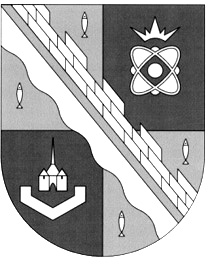 СОСНОВОБОРСКИЙ ГОРОДСКОЙ ОКРУГ ЛЕНИНГРАДСКОЙ ОБЛАСТИ(ЧЕТВЕРТЫЙ СОЗЫВ)Р Е Ш Е Н И Еот 28.03.2024 года   № 33В соответствии со статьей 31 Устава Ленинградской области, совет депутатов муниципального образования Сосновоборский городской округР Е Ш И Л:1. Внести в Законодательное собрание Ленинградской области в порядке законодательной инициативы проект областного закона «О внесении изменения в статью 2 областного закона «О праздничных днях и памятных датах Ленинградской области».2. Поручить заместителю председателя совета депутатов Сосновоборского городского округа Павлову А.А. и председателю Сосновоборского отделения Ленинградского областного отделения Общероссийской общественной организации инвалидов Союз «Чернобыль» России Карпенко В.Н. представлять проект областного закона «О внесении изменений в областной закон «О внесении изменения в статью 2 областного закона «О праздничных днях и памятных датах Ленинградской области».3. Настоящее решение вступает в силу со дня принятия.Заместитель председателя совета депутатовмуниципального образованияСосновоборский городской округЛенинградской области                                               		             А.А. ПавловЛЕНИНГРАДСКАЯ ОБЛАСТЬОБЛАСТНОЙ ЗАКОНПроект вноситсовет депутатовмуниципального образованияСосновоборский городской округЛенинградской областиО ВНЕСЕНИИ ИЗМЕНЕНИЯ В СТАТЬЮ 2 ОБЛАСТНОГОЗАКОНА «О ПРАЗДНИЧНЫХ ДНЯХ И ПАМЯТНЫХ ДАТАХЛЕНИНГРАДСКОЙ ОБЛАСТИ»Статья 1Внести в часть 2 статьи 2 областного закона от 27 марта 2015 года N 22-оз «О праздничных днях и памятных датах Ленинградской области» (с последующими изменениями) изменение, изложив ее в следующей редакции:«2. Установить памятные даты Ленинградской области:День прорыва фашистской блокады Ленинграда - 18 января;День памяти героических защитников Ораниенбаумского плацдарма - 19 января;День освобождения поселка Мга от немецко-фашистских захватчиков - 21 января;День освобождения города Гатчины от немецко-фашистских захватчиков в ходе Красносельско-Ропшинской операции - 26 января;День освобождения города Тосно и Тосненского района от немецко-фашистских захватчиков - 28 января;День освобождения города Кингисеппа от немецко-фашистских захватчиков - 1 февраля;День освобождения рабочего поселка Сланцы и Сланцевского района от немецко-фашистских захватчиков - 2 февраля;День начала работы "Дороги Победы" в 1943 году - 5 февраля;День памяти героических защитников Невского пятачка - 17 февраля;День партизанской славы - 29 марта;День городов воинской славы - 5 мая;День рождения композитора Исаака Иосифовича Шварца - 13 мая;День победы на реке Воронежка при героической обороне Ладоги - 28 мая;День Свирской победы - 21 июня;День освобождения рабочего поселка Подпорожье и Подпорожского района от вражеской оккупации - 23 июня;День ветерана боевых действий - 1 июля;День памяти Тихвинской иконы Божией Матери - 9 июля;День памяти героических защитников Лужского рубежа - 10 июля;День Старой Ладоги - первой столицы Руси - 15 августа;День памяти подвига воинов роты тяжелых танков З.Г. Колобанова в сражении при обороне Ленинграда - 19 августа;День начала героической обороны Ленинграда во время фашистской блокады - 8 сентября;День памяти сожженных немецко-фашистскими оккупантами деревень Ленинградской области - 29 октября;День открытия Дороги жизни - 22 ноября;День памяти Шлиссельбургских десантов 1941 года - 28 ноября;День участников работ по ликвидации катастрофы на Чернобыльской атомной электростанции - 30 ноября;День освобождения города Тихвина от немецко-фашистских захватчиков - 9 декабря.».Статья 2Настоящий областной закон вступает в силу по истечении 10 дней после дня его официального опубликования.ГубернаторЛенинградской области 		                   		             А. Ю. ДрозденкоПОЯСНИТЕЛЬНАЯ ЗАПИСКАк проекту областного закона «О внесении изменения в статью 2областного закона «О праздничных днях и памятных датахЛенинградской области»30 ноября каждого года исполняется очередная годовщина с момента завершения защитного сооружения «Саркофаг» над разломом IV энергоблока Чернобыльской АЭС и подписания Акта о его приемке Государственной комиссией под председательством Министра атомной энергетики СССР Луконина Н.Ф.Была произведена долговременная консервация разрушенного блока с целью ограничения выхода радионуклидов в окружающую среду. Это уникальное по своей конструкции инженерное сооружение,’не имеющее аналогов в мире, с системой вентиляции, охлаждения и контроля. Уникальность выполненной работы заключалась еще и в том, что в предельно сжатые сроки, в условиях жесткого радиационного излучения, была выстроена разделительная железобетонная стенка е помощью конвейерной системы спасла от консервации III энергоблок и дала возможность сохранить его в рабочем режиме.Заместитель Генерального директора ПО «Чернобыльская АЭС» В.И. Крупный так оценил героический подвиг «ликвидаторов»:«B человеческом плане – это была светлая работа. Это был героизм многих людей. С точки зрения конструктивного решения – это достаточно разумный проект. Без «Укрытия» - не было бы места для жизни людей».Для специалистов многих стран мира понять весь объем работ и итог их завершения, просто логически немыслимо. Ведь помимо непосредственных аварийно-спасательных и строительных мероприятий, за этот же период, были найдены на территории Полесья чистые зоны для проживания людей, сосредоточены десятки тысяч работающих, обеспечены им нормальные условия проживания и питания. Созданы громаднейшие площадки для принятия и складирования грузов, техники. Развернута мощнейшая база стройиндустрии: для сооружения «Саркофага» нужно было, по крайней мере, не менее 4 000 000,0 куб метров железобетона, 7 000,0 тонн металлоконструкций и других материалов. Была задействована самая современная строительная и боевая техника.Мужество, сверхчеловеческие силы и воля к победе над атомным исполином – характерная черта «ликвидаторов».Композитор М. Таривердиев, создавший органную симфонию «Чернобыль», так раскрыл вложенный в нее смысл:«... призвание всех живущих к тому, чтобы не сработал период полураспада памяти, своего рода период полузабытия. Уроки Чернобыля не должны оставаться только в архивах, в прошлом, как память о тех, кто ценой своего здоровья, молодости, жизни защитил Человечество. «Саркофаг» - печальная память нашей эпохи на все века».И, поэтому, может быть символично то, что единственное в мире сооружение такого типа было выкрашено в свинцово-серый цвет: цвет траура по г. Припять, «сгоревшим» пожарным, медицинским работникам, погибшим летчикам и умершим участникам аварийно-восстановительных работ.«Трагедия в Чернобыле одна из самых тяжелых и драматических по своим последствиям техногенных аварий. Чернобыль стал уроком для всего человечества, заставил серьезно пересмотреть требования к надежности и безопасности ядерной энергетики. Мы обязаны всегда помнить тех людей, которые честно и мужественно выполнили свой долг: пожарных, боровшихся с огнем на станции, военнослужащих, строителей, участвовавших в ликвидации последствий катастрофы. Многие из них пожертвовали собственной жизнью ради жизни других. Сегодня мы склоняем головы перед их светлой памятью, перед памятью всех погибших в радиационных авариях и катастрофах» (В. Путин).30 ноября – не отмечен красной датой календаря, как праздничный, хотя он имеет грандиозное международное значение. В этот день была одержана победа добра над злом.Сегодня это уже все позади, ушло в историю, как кошмарный сон. И Украина отошла в разряд «ближнего зарубежья». 22 декабря 1997 года, под влиянием мировой общественности, Кабинет Министров Украины принял решение о выводе атомной электростанции из эксплуатации и генерация электроэнергии была прекращена 15 декабря 2000 года в 13 часов 17 минут.Но мы и наши потомки, должны помнить, что только ценой мужества, сопряженного с героизмом и самопожертвованием, единением силы воли, разума и профессионализма «чернобыльцы» смогли сохранить светлое будущее, сохранить пол-Европы.Пройдут века, утихнет Боль Чернобыля, но не сотрется в памяти человечества подвиг Советских людей.Заместитель председателя совета депутатовмуниципального образованияСосновоборский городской округЛенинградской области                                               		     А.А. ПавловПРЕДЛОЖЕНИЯо разработке нормативных правовых актов, принятие которыхнеобходимо для реализации областного закона«О внесении изменения в статью 2 областного закона «О праздничных днях и памятных датах Ленинградской области»Принятие областного закона Ленинградской области «О внесении изменения в статью 2 областного закона «О праздничных днях и памятных датах Ленинградской области» не потребует разработки нормативных правовых актов Правительства Ленинградской области.Заместитель председателя совета депутатовмуниципального образованияСосновоборский городской округЛенинградской области                                               		     А.А. ПавловПЕРЕЧЕНЬзаконов и иных действующих на территорииЛенинградской области нормативных правовых актов,отмены, изменения и дополнения которых потребует принятиеобластного закона «О внесении изменения в статью 2 областного закона «О праздничных днях и памятных датах Ленинградской области»Принятие областного закона Ленинградской области «О внесении изменения в статью 2 областного закона «О праздничных днях и памятных датах Ленинградской области» не потребует отмены, изменения и дополнения законов и иных действующих на территории Ленинградской области нормативных правовых актов.Заместитель председателя совета депутатовмуниципального образованияСосновоборский городской округЛенинградской области                                               		     А.А. ПавловФИНАНСОВО-ЭКОНОМИЧЕСКОЕ ОБОСНОВАНИЕпроекта областного закона «О внесении изменения в статью 2 областного закона «О праздничных днях и памятных датах Ленинградской области»Принятие областного закона Ленинградской области «О внесении изменения в статью 2 областного закона «О праздничных днях и памятных датах Ленинградской области» не потребует привлечения дополнительных финансовых средств из бюджета муниципальных образований и областного бюджета Ленинградской области.Заместитель председателя совета депутатовмуниципального образованияСосновоборский городской округЛенинградской области                                               		     А.А. ПавловСПРАВКАо состоянии законодательствав данной сфере правового регулирования1. Областной закон Ленинградской области от 27.03.2015 N 22-оз (ред. от 22.12.2023) «О праздничных днях и памятных датах Ленинградской области» (принят ЗС ЛО 25.03.2015).Заместитель председателя совета депутатовмуниципального образованияСосновоборский городской округЛенинградской области                                               		     А.А. Павлов«О законодательной инициативе совета депутатов муниципального образования Сосновоборский городской округ Ленинградской области по внесению в Законодательное собрание Ленинградской области проекта областного закона «О внесении изменения в статью 2 областного закона «О праздничных днях и памятных датах Ленинградской области»